ASAMBLEA DE LA SALETTE Y APERTURA DE CAPITULO 2017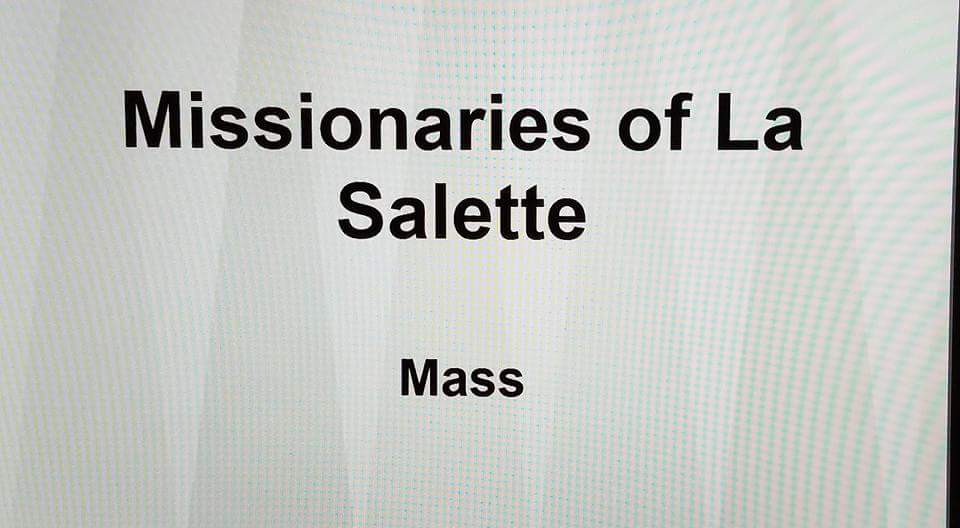 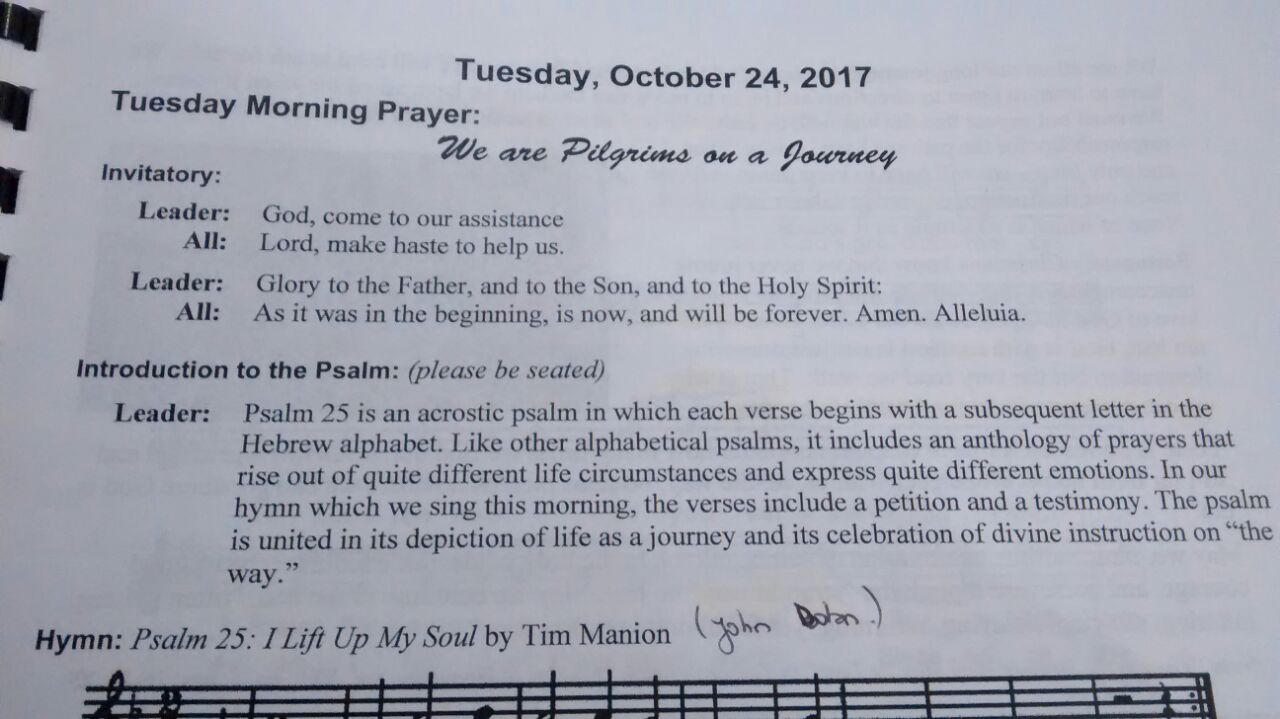 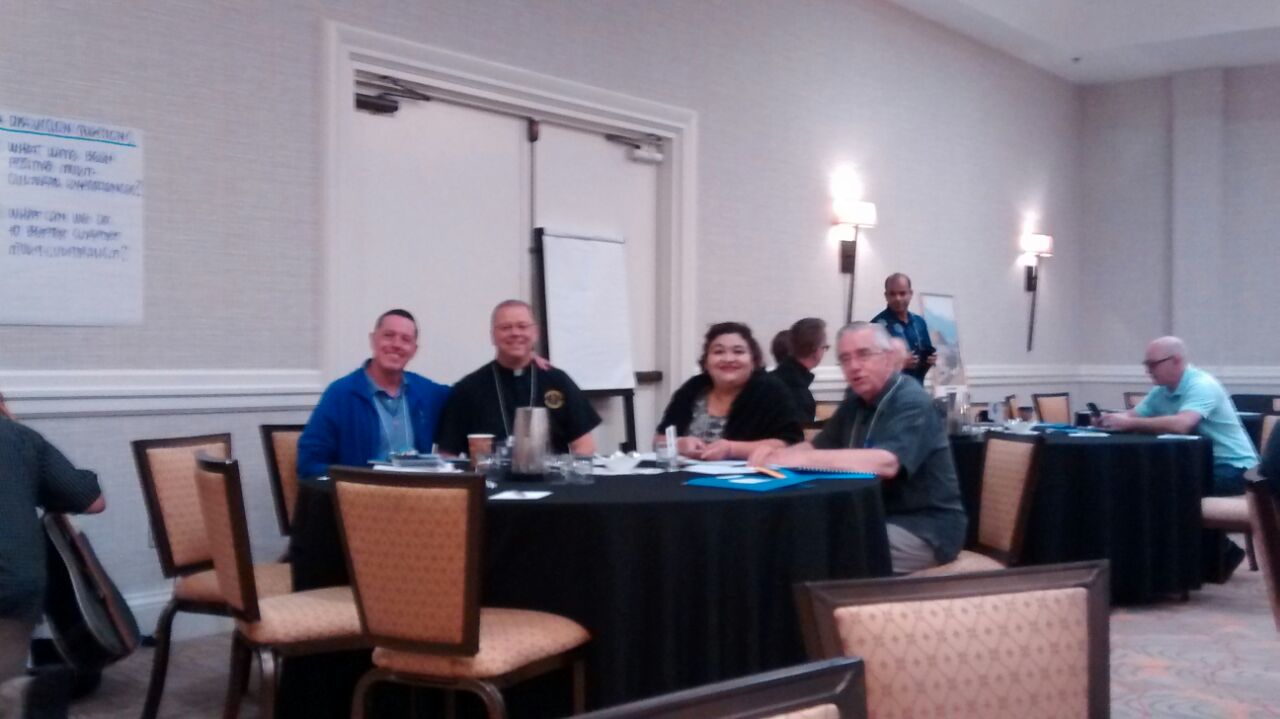 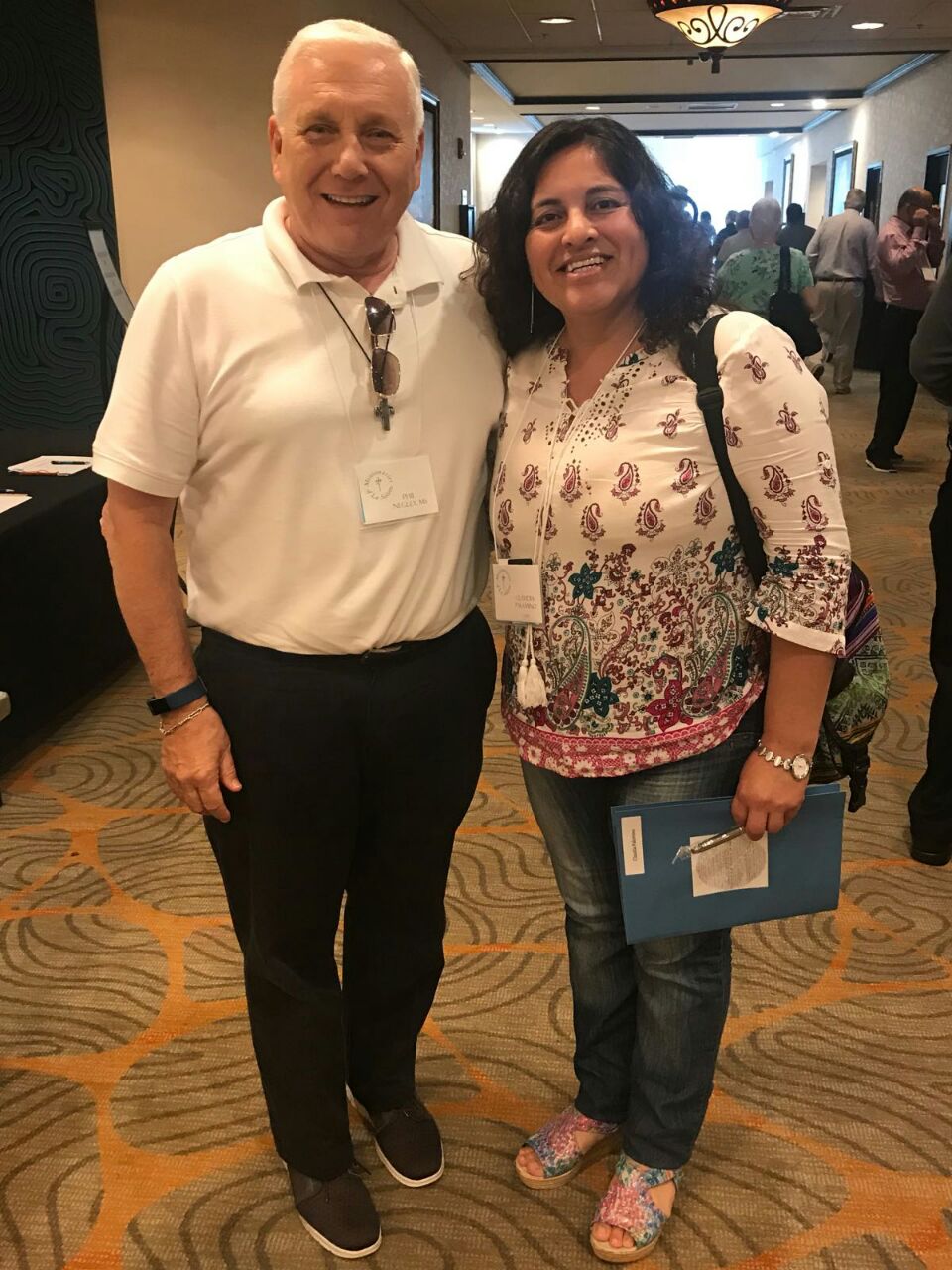 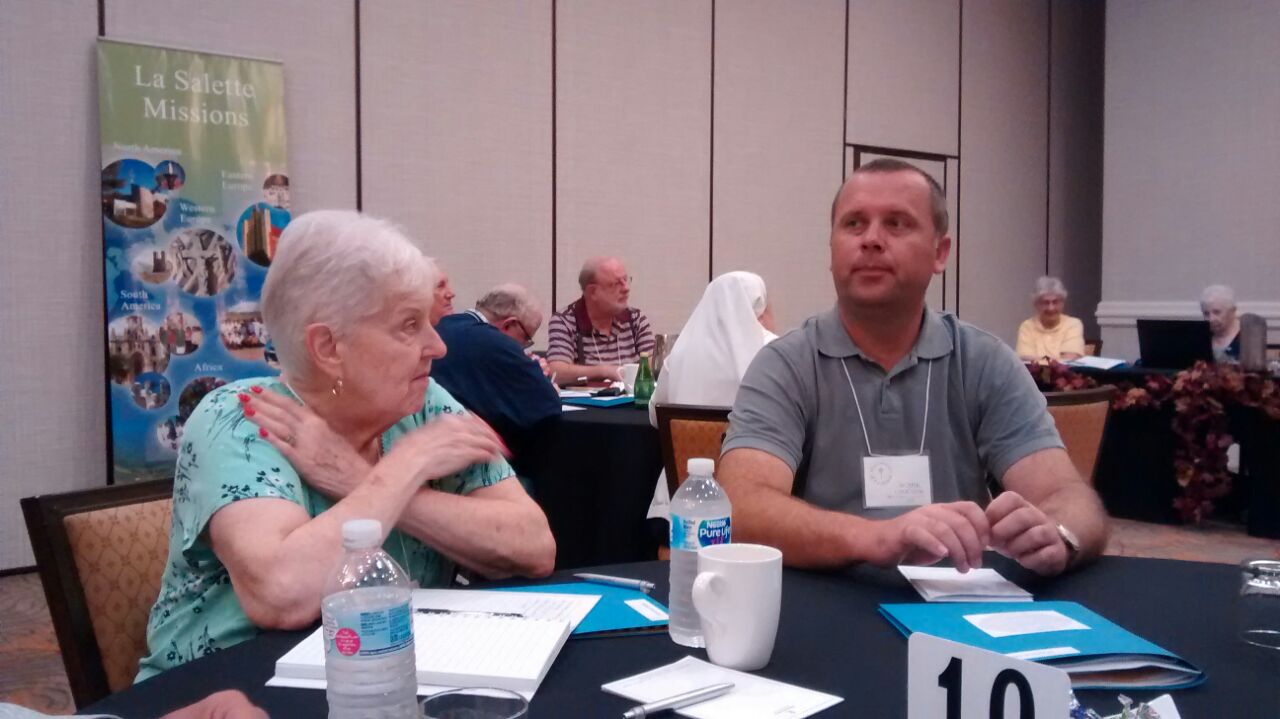 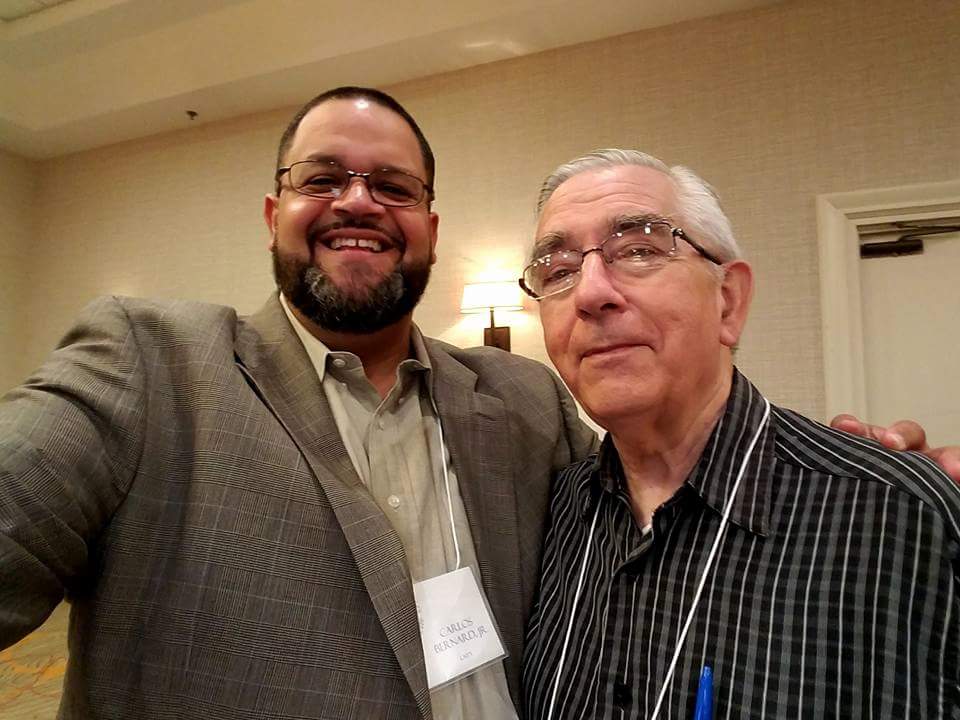 